Педагогический клуб «НАУКА И ТВОРЧЕСТВО»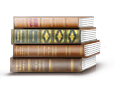 117447   Москва, ул. Большая Черемушкинская, 13/17Региональное отделение: 650066 г.  Кемерово, ул. 2-ая Заречная, 5 - 30Тел.   89502752152ПОЛОЖЕНИЕ Публикация в интернет - журнале педагогического мастерстваОБЩИЕ ПОЛОЖЕНИЯМетодическая работа педагога направленна на создание разнообразных видов методической продукции: программ, проектов, методических разработок, дидактических пособий, материалов по информированию, просвещению и обучению коллег и родителей обучающихся. Педагогический клуб «НАУКА И ТВОРЧЕСТВО» предоставляет возможность работникам системы образования опубликовать на сайте в интернет-журналах педагогического мастерства свои наработки, поделиться с коллегами результатами своей работы и получить соответствующее свидетельство.Страница с публикациями на сайте: https://sites.google.com/site/vneklassa/publikaciiЭлектронный адрес редактора: klybnayka@gmail.comПримечание. Для тех, кто затрудняется в поиске сайта, рекомендуем в Google набрать русскими буквами: «Педагогический клуб «Наука и творчество».УСЛОВИЯ ПУБЛИКАЦИИОрганизационный взнос за публикацию одного материала 250 рублей (не учитывая комиссии банков). Оргвзнос включает в себя также оформление автору электронного свидетельстваВ случае соавторства оргвзнос оплачивается за каждого автора и каждому автору оформляется именное свидетельство. Для тех, кто желает получить «бумажный» вариант свидетельства, оргвзнос составляет 370 рублей. В этом случае электронное свидетельство не оформляется, а «бумажное» высылается заказным письмом.Можно сэкономить на банковской комиссии, оплатив несколько оргвзносов одной квитанцией (см. Приложение №2). Правила отправки таких материалов см. в разделе «Правила отправки материала».Прием статей для публикации по условиям, описанным в действующем Положении, продлен до 09.09.2017 г. В дальнейшем условия могут измениться.Для публикации в журналах принимаются текстовые материалы и презентации. Допускается публикация работ, ранее участвовавших в других дистанционных мероприятиях педагогического клуба «Наука и творчество».Отправляя материал для публикации, автор гарантирует, что работа выполнена им лично. Редакция сайта не несет ответственности в случае каких бы то ни было нарушений.После получения заявки в течение двух недель материал для публикации обрабатывается, размещается на сайте и автору оформляется электронное свидетельство. Для тех, кто отправляет заявку в последние дни приёма, сроки оформления свидетельств могут быть увеличены. «Бумажные» свидетельства будут рассылаться в сентябре - октябре 2017г.Электронные свидетельства загружаются на страницу сайта https://sites.google.com/site/vneklassa/publikacii для того, чтобы каждый автор, выбрав папку по первой букве своей фамилии, мог легко (без регистрации на сайте) найти и скачать свой документ. При проблемах скачивания можно обратиться по адресу оргкомитета. ТРЕБОВАНИЯ К ОФОРМЛЕНИЮ ПУБЛИКУЕМОГО МАТЕРИАЛАМатериалы для публикации оформляются в произвольной форме. Обязательным условием является лишь оформление начала работы по образцу:ПРАВИЛА ОТПРАВКИ МАТЕРИАЛОВМатериалы высылаются на электронный адрес klybnayka@gmail.com. В «Теме письма» необходимо указать фамилию автора публикуемого материала, наименование интернет-журнала, раздел интернет-журнала.  Например, «Иванова Т.И. Публикация в журнале «Начальная школа» (математика)».  В случае, если автору необходимо отправить письмо второй раз, то в «Теме письма» необходимо добавить отметку «Повторно», а в тексте письма указать причину повторной отправки.В одном письме должны быть высланы, не архивируя, два файла:Статья в формате Microsoft Word. После статьи, в этом же файле могут быть расположены все необходимые приложения к материалу.  В случае размещения в материале рисунков или фотографий, их необходимо «сжать» в объеме. Музыкальные вставки, фильмы, презентации, имеющие большой объем не высылаются. При необходимости их можно загрузить на любой другой сайт (например, http://disk.yandex.ru, http://www.myshared.ru, http://www.slideboom.com, http://www.youtube.com, http://www.docme.ru), получить ссылку и только её вставить в текст публикуемого материала.Возможен вариант публикации не только статьи, но и тематической презентации. На титульном слайде презентации так же необходимо поместить активную ссылку на сайт. Файлы обязательно должны быть переименованы по названию публикации.Общий объем материала для публикации не должен превышать 2 МБ.Копия квитанции и заявка. Фото (или скан) квитанции вставляется в документ Microsoft Word. Квитанция не принимается к рассмотрению в виде напечатанного текста. Она должна быть сфотографирована.Под квитанцией в табличной форме печатается заявка.  Заявку не надо фотографировать. Она должна быть выполнена в виде таблицы с напечатанным текстом (шрифт Times New Roman, 10 пт.).  ПРИМЕЧАНИЯ: На квитанции всё должно быть видно четко и без исправлений.В случае оплаты оргвзноса через терминал или банкомат на полученном чеке не всегда отображается фамилия автора публикации. Перед тем как фотографировать чек, на нём необходимо дописать ручкой на свободном месте фамилию и направленность оргвзноса. Например, «Иванова Т.И. Публикация». Чеки с подписанными от руки данными принимается только сфотографированными (но не сканированными).Оплата оргвзноса возможна по интернету в режиме онлайн. В данном случае в поле «Назначение платежа» (или в поле «Сообщение для получателя») должно быть указано ФИО автора и направленность оргвзноса.В качестве подтверждения оплаты в этом случае может предоставляться фотография экрана монитора, на которой обязательно должно быть видно: номер операции, дата и время перевода, ФИО, направленность оргвзноса и печать системы об успешной отправке денег. В противном случае фотографии не принимаются. Вместо фотографии можно сделать скриншот экрана монитора (см. Приложение №3).Можно оплатить несколько оргвзносов на разные мероприятия данного сайта по одной квитанции. В этом случае для каждого мероприятия нужно заполнить свою конкретную заявку, а внизу таблицы расписать суммы оргвзносов. Материалы необходимо отправлять отдельными письмами по адресам, указанным в соответствующих Положениях, меняя тему письма по названию конкретного мероприятия, прикладывая соответствующую заявку и фото общей квитанции.Материалы для публикации по «бумажной» почте не принимаются.ОБРАЗЦЫ ЗАЯВОК - ТАБЛИЦТаблица – заявка для публикации в интернет – журналеТаблица – заявка для публикации работ обучающихсяПри заполнении заявки не надо делать переносы слов. Необходимо печатать всё в строчку, переносы «сделаются сами» по размеру ячейки.Образец заполнения таблицы выделен красным цветом. Перед заполнением таблицы его необходимо удалить.СПИСОК ИНТЕРНЕТ - ЖУРНАЛОВ И РАЗДЕЛОВ ДЛЯ ПУБЛИКАЦИЙЖУРНАЛ «ДОШКОЛЬНОЕ ОБРАЗОВАНИЕ»ВалеологияЗОЖИгровая деятельностьИЗО и ручной труд Иностранный языкКраеведениеКружковая работаЛогопедические занятияМатематикаМузыкальные занятияОбучение грамотеОкружающий мирПравила дорожного движенияПодготовка к школеПраздники и досугРазвитие речи и художественная литература Физкультура и ОБЖФольклорные занятияЭкология РазноеЖУРНАЛ «НАЧАЛЬНАЯ ШКОЛА»Внеклассная работаИЗО и ручной трудИностранный языкИнформатикаИсторияКраеведениеЛитератураЛогопедические занятияМатематика Музыка и пениеОкружающий мирПраздники и досугРаботы учащихся начальной школыРусский язык, письмоФизическое воспитание и ОБЖЧтение ЭкологияРазноеЖУРНАЛ «СРЕДНЯЯ ШКОЛА»Точные дисциплиныМатематика Алгебра Геометрия Физика Астрономия Внеклассная деятельность по точным дисциплинамПредметы естественного цикла Биология География и краеведение Природоведение Химия Экология Экономика Внеклассная деятельность по предметам естественного циклаПредметы гуманитарного цикла История ОбществоведениеПраво Русский язык и литератураНациональный язык и литератураВнеклассная деятельность по предметам гуманитарного циклаИностранный языкАнглийский язык Немецкий язык Французский язык Внеклассная деятельность по иностранному языкуЭстетическое, здоровьесберегающее и технологическое направление ИЗО Музыка МХК Технология и труд Физкультура и ОБЖ Черчение Внеклассная деятельность по предметамИнформатика ИКТИнформатика Внеклассная деятельность по информатикеПрофориентацияЖУРНАЛ «ДОПОЛНИТЕЛЬНОЕ ОБРАЗОВАНИЕ» Детские и юношеские объединенияКомпьютерные технологии Краеведение Литературное творчество, журналистикаМоделирование и конструирование Музыка и пениеПраздники, досугПрикладное творчество Рисование, графикаСпорт и туризм Танец Театр Техническое творчествоЭкология РазноеЖУРНАЛ «КОРРЕКЦИОННОЕ ОБРАЗОВАНИЕ»Воспитание и внеурочная деятельность Дополнительное образование детейДошкольное образованиеИностранный языкИнформатика Логопедические занятияНачальная школаПредметы гуманитарного циклаПредметы естественного цикла Предметы технологического цикла Профориентация Точные дисциплины Художественное, здоровьесберегающее и эстетическое направление РазноеЖУРНАЛ «НАЧАЛЬНОЕ И СРЕДНЕЕ ПРОФЕССИОНАЛЬНОЕ ОБРАЗОВАНИЕ»ЖУРНАЛ «ВОПРОСЫ ОБРАЗОВАНИЯ И ВОСПИТАНИЯ»Социальная педагогика и психологияВоспитательная работаМетодическая работаАдминистративная работаРабота с родителямиПодготовка к ЕГЭПодготовка к ГИАVIII.	ЖУРНАЛ «ТВОРЧЕСТВО ПЕДАГОГОВ И ОБУЧАЮЩИХСЯ»Исследовательские работыКомпьютерная графикаЛитературные произведенияХудожественное творчествоРазноеПРИЛОЖЕНИЕ №1РЕКОМЕНДАЦИИ ДЛЯ АВТОРОВ СТАТЕЙДля более быстрой обработки заявок, оформления свидетельств и в дальнейшем для удобной работы и ознакомления коллег с Вашим материалом рекомендуем обратить внимание на следующие моменты:Название статьи должно быть четким, лаконичным. Название статьи и наименование файла должны быть идентичными. В наименование файла нельзя вставлять свою фамилию и писать всё название заглавными буквами.В начале статьи (презентации) обязательно должна быть вставлена активная ссылка на сайт:Статья на сайте педагогического клуба «Наука и творчество»https://sites.google.com/site/klybnaykaДля того чтобы не допустить ошибки, ссылку не нужно печатать вручную. Её можно скопировать с электронного варианта этого Положения или с адресной строки сайта.При заполнении таблицы-заявки обратите внимание на ячейку таблицы «Этикетка». В «Этикетке» не нужно писать полное юридическое название Вашей организации. Достаточно, чтобы всё было кратко и понятно. Для того, чтобы понять важность заполнения данной ячейки в заявке, достаточно посмотреть, как выглядит публикация на сайте.В заявке обязательно указать не только журнал, но и раздел журнала в скобках.В ячейке таблицы «E-mail, с которого оправляется письмо» очень многие делают ошибки. Пожалуйста, e-mail не печатайте вручную, а просто скопируйте свой адрес и вставьте в эту ячейку. ПРИЛОЖЕНИЕ №2РЕКВИЗИТЫ ДЛЯ ОПЛАТЫ ОРГВЗНОСАПолучатель: Индивидуальный предприниматель Сарникова Надежда Фёдоровна (имя и отчество сокращать нельзя).ИНН получателя платежа: 421100727902 (12 цифр)Расчетный счет: 40802810326000049796 (20 цифр)Банк получателя: КЕМЕРОВСКОЕ ОТДЕЛЕНИЕ № 8615 ПАО СБЕРБАНКБИК: 043207612 (9 цифр)Корр. счет: 30101810200000000612 (20 цифр)Наименование платежа: Оргвзнос «Публикация»КПП: Значение поля оставить пустым или можно поставить «0.Внимание! При переводе денег через Сбербанк онлайн у некоторых появляется сообщение о недопустимом счете. Такое случается, когда деньги пытаются перевести на счет физического лица. Поэтому прежде чем вводить реквизиты счета, нужно «щелкнуть» мышью в меню на «Переводы и платежи», затем «Перевод организации» и только потом вводить цифры.Проверяйте правильность заполнения банковским работником наименование получателя платежа и реквизиты – это поможет избежать случаев неверного перечисления денег, долгой процедуры возврата и повторной оплаты оргвзноса. Рекомендуем воспользоваться приведенной ниже квитанцией.КВИТАНЦИЯВместо слов, выделенных красным цветом, впишите свои данные и поменяйте красный цвет на черный.Впишите сумму и дату.Можно распечатать квитанцию и оплатить ее в любом отделении банка. При оплате взноса банк может взимать комиссию.ДОПОЛНИТЕЛЬНЫЕ СПОСОБЫ ОПЛАТЫ ОРГВЗНОСА На номер Qiwi-кошелька: +79502752152 (моментально и без комиссии).Обращаем внимание, что начинать оплату с помощью терминала надо именно с кнопки «Оплата услуг», а не с кнопки «Giwi кошелек». В комментариях нужно указать ФИО и направленность оргвзноса.Для участия в данном мероприятии необходимо выслать копию чека, который выдает терминал.  Но перед тем как фотографировать чек, на нём необходимо дописать ручкой на свободном месте фамилию и направленность оргвзноса.На номер счета Яндекс.Деньги:  410012387696821.Оплатить можно в салонах «Евросеть», «Связной», «Салоны МТС» и др.Для участия в конкурсе необходимо выслать фотографию чека, который выдает терминал.  Но перед тем как фотографировать чек, на нём необходимо дописать ручкой на свободном месте фамилию и направленность оргвзноса.При появлении проблем с оплатой оргвзноса можно обратиться в оргкомитет за предоставлением дополнительных способов перевода денег.ПРИЛОЖЕНИЕ №3КАК СДЕЛАТЬ СКРИНШОТ ЭКРАНА МОНИТОРАДля того что бы сделать фотографию экрана монитора с подтверждением о переводе денег, воспользуйтесь кнопкой «Print Screen» на клавиатуре компьютера. Кнопка также может называться «Prt Scr».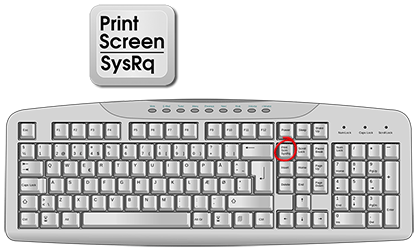 Нажмите кнопку «Prt Scr». Как правило, после нажатия ничего не происходит (ни щелчков, ни вспышек), но сфотографированный экран уже будет «зафиксирован» в памяти компьютера.Откройте файл Microsoft Word.Нажмите правую кнопку мыши и выберите - «Вставить». Сфотографированный экран появится на странице Вашего документа.Ссылка для перехода на сайтДанные для оформления свидетельстваДанные для оформления свидетельстваДанные для оформления свидетельстваЖурнал, Раздел Название материала.«Этикетка», т.е. данные об авторе статьи (в сжатой форме).E-mail, с которого оправляется письмоРазмер оплаченного оргвзноса, т. е. 250руб. или 370руб. и адрес *Ф.И.О. (полностью) автора Должность. Сокращенное название организацииЖурнал, Раздел Название материала.«Этикетка», т.е. данные об авторе статьи (в сжатой форме).E-mail, с которого оправляется письмоРазмер оплаченного оргвзноса, т. е. 250руб. или 370руб. и адрес *ИвановаТатьяна Ивановнаучитель начальных классовМБОУ СОШ № 33 г. ТомскаЖурнал Начальная школа (математика) Статья Использование игровых тренажёров для отработки навыковИванова Т.И., учитель нач. классов шк. №33 г.Томскаtak@yandex.ru370 руб. 634000 г. Томск, ул. Ленина 27а, МБОУ СОШ №33 (для Ивановой Т.И.)*	Если оплачено 370 руб, то в столбец необходимо добавить почтовый адрес (с индексом) образовательной организации для отправки свидетельства. Если оплачено 250 руб, то адрес писать не надо.* Если по одной квитанции произведена оплата нескольких оргвзносов одного педагога на разные мероприятия, то под таблицей необходимо расписать суммы с указанием ФИО и направленности оргвзноса. Например,370 руб. – Иванова Т.И., публикация в журнале «Начальная школа» 190 руб. – Иванова Т.И., конкурс «Вот оно какое, наше лето!»Всего: 590 руб.*	Если оплачено 370 руб, то в столбец необходимо добавить почтовый адрес (с индексом) образовательной организации для отправки свидетельства. Если оплачено 250 руб, то адрес писать не надо.* Если по одной квитанции произведена оплата нескольких оргвзносов одного педагога на разные мероприятия, то под таблицей необходимо расписать суммы с указанием ФИО и направленности оргвзноса. Например,370 руб. – Иванова Т.И., публикация в журнале «Начальная школа» 190 руб. – Иванова Т.И., конкурс «Вот оно какое, наше лето!»Всего: 590 руб.*	Если оплачено 370 руб, то в столбец необходимо добавить почтовый адрес (с индексом) образовательной организации для отправки свидетельства. Если оплачено 250 руб, то адрес писать не надо.* Если по одной квитанции произведена оплата нескольких оргвзносов одного педагога на разные мероприятия, то под таблицей необходимо расписать суммы с указанием ФИО и направленности оргвзноса. Например,370 руб. – Иванова Т.И., публикация в журнале «Начальная школа» 190 руб. – Иванова Т.И., конкурс «Вот оно какое, наше лето!»Всего: 590 руб.*	Если оплачено 370 руб, то в столбец необходимо добавить почтовый адрес (с индексом) образовательной организации для отправки свидетельства. Если оплачено 250 руб, то адрес писать не надо.* Если по одной квитанции произведена оплата нескольких оргвзносов одного педагога на разные мероприятия, то под таблицей необходимо расписать суммы с указанием ФИО и направленности оргвзноса. Например,370 руб. – Иванова Т.И., публикация в журнале «Начальная школа» 190 руб. – Иванова Т.И., конкурс «Вот оно какое, наше лето!»Всего: 590 руб.*	Если оплачено 370 руб, то в столбец необходимо добавить почтовый адрес (с индексом) образовательной организации для отправки свидетельства. Если оплачено 250 руб, то адрес писать не надо.* Если по одной квитанции произведена оплата нескольких оргвзносов одного педагога на разные мероприятия, то под таблицей необходимо расписать суммы с указанием ФИО и направленности оргвзноса. Например,370 руб. – Иванова Т.И., публикация в журнале «Начальная школа» 190 руб. – Иванова Т.И., конкурс «Вот оно какое, наше лето!»Всего: 590 руб.*	Если оплачено 370 руб, то в столбец необходимо добавить почтовый адрес (с индексом) образовательной организации для отправки свидетельства. Если оплачено 250 руб, то адрес писать не надо.* Если по одной квитанции произведена оплата нескольких оргвзносов одного педагога на разные мероприятия, то под таблицей необходимо расписать суммы с указанием ФИО и направленности оргвзноса. Например,370 руб. – Иванова Т.И., публикация в журнале «Начальная школа» 190 руб. – Иванова Т.И., конкурс «Вот оно какое, наше лето!»Всего: 590 руб.*	Если оплачено 370 руб, то в столбец необходимо добавить почтовый адрес (с индексом) образовательной организации для отправки свидетельства. Если оплачено 250 руб, то адрес писать не надо.* Если по одной квитанции произведена оплата нескольких оргвзносов одного педагога на разные мероприятия, то под таблицей необходимо расписать суммы с указанием ФИО и направленности оргвзноса. Например,370 руб. – Иванова Т.И., публикация в журнале «Начальная школа» 190 руб. – Иванова Т.И., конкурс «Вот оно какое, наше лето!»Всего: 590 руб.Данные для свидетельстваДанные для свидетельстваДанные для свидетельстваЖурнал.Раздел Название материала.«Этикетка», т.е. данные об авторе статьи (в сжатой форме)E-mail, с которого оправляется письмоРазмер оплаченного оргвзносаФ.И.О (полностью) педагога, должностьСокращенное название организации, класс Ф.И.О. автораЖурнал.Раздел Название материала.«Этикетка», т.е. данные об авторе статьи (в сжатой форме)E-mail, с которого оправляется письмоРазмер оплаченного оргвзносаИванова Татьяна Ивановна, учитель начальных классовМБОУ СОШ № 33 г. Томска, 2а классИванов ИванЖурнал Творчество педагогов и обучающихся (Исследовательские работыСтатья «Дружба кошки с собакой»Иванов Иван, шк. №33 г.Томска (2а класс)tak@yandex.ru250 руб.ИзвещениеКассирИндивидуальный предприниматель Сарникова Надежда ФёдоровнаИндивидуальный предприниматель Сарникова Надежда ФёдоровнаИндивидуальный предприниматель Сарникова Надежда ФёдоровнаИндивидуальный предприниматель Сарникова Надежда ФёдоровнаИндивидуальный предприниматель Сарникова Надежда ФёдоровнаИндивидуальный предприниматель Сарникова Надежда ФёдоровнаИндивидуальный предприниматель Сарникова Надежда ФёдоровнаИндивидуальный предприниматель Сарникова Надежда ФёдоровнаИндивидуальный предприниматель Сарникова Надежда ФёдоровнаИндивидуальный предприниматель Сарникова Надежда ФёдоровнаИзвещениеКассир                                                                 (наименование получателя платежа)                                                                  (наименование получателя платежа)                                                                  (наименование получателя платежа)                                                                  (наименование получателя платежа)                                                                  (наименование получателя платежа)                                                                  (наименование получателя платежа)                                                                  (наименование получателя платежа)                                                                  (наименование получателя платежа)                                                                  (наименование получателя платежа)                                                                  (наименование получателя платежа) ИзвещениеКассир421100727902    421100727902    408028103260000497964080281032600004979640802810326000049796408028103260000497964080281032600004979640802810326000049796ИзвещениеКассир            (ИНН получателя платежа)                                                                (номер счета получателя платежа)            (ИНН получателя платежа)                                                                (номер счета получателя платежа)            (ИНН получателя платежа)                                                                (номер счета получателя платежа)            (ИНН получателя платежа)                                                                (номер счета получателя платежа)            (ИНН получателя платежа)                                                                (номер счета получателя платежа)            (ИНН получателя платежа)                                                                (номер счета получателя платежа)            (ИНН получателя платежа)                                                                (номер счета получателя платежа)            (ИНН получателя платежа)                                                                (номер счета получателя платежа)            (ИНН получателя платежа)                                                                (номер счета получателя платежа)            (ИНН получателя платежа)                                                                (номер счета получателя платежа)ИзвещениеКассирКЕМЕРОВСКОЕ ОТДЕЛЕНИЕ №8615 ПАО СБЕРБАНККЕМЕРОВСКОЕ ОТДЕЛЕНИЕ №8615 ПАО СБЕРБАНККЕМЕРОВСКОЕ ОТДЕЛЕНИЕ №8615 ПАО СБЕРБАНККЕМЕРОВСКОЕ ОТДЕЛЕНИЕ №8615 ПАО СБЕРБАНККЕМЕРОВСКОЕ ОТДЕЛЕНИЕ №8615 ПАО СБЕРБАНККЕМЕРОВСКОЕ ОТДЕЛЕНИЕ №8615 ПАО СБЕРБАНКБИКБИК043207612ИзвещениеКассир                     (наименование банка получателя платежа)                     (наименование банка получателя платежа)                     (наименование банка получателя платежа)                     (наименование банка получателя платежа)                     (наименование банка получателя платежа)                     (наименование банка получателя платежа)                     (наименование банка получателя платежа)                     (наименование банка получателя платежа)                     (наименование банка получателя платежа)                     (наименование банка получателя платежа)ИзвещениеКассирНомер кор./сч. банка получателя платежаНомер кор./сч. банка получателя платежаНомер кор./сч. банка получателя платежаНомер кор./сч. банка получателя платежаНомер кор./сч. банка получателя платежа                      30101810200000000612                       30101810200000000612                       30101810200000000612                       30101810200000000612                       30101810200000000612 ИзвещениеКассирОргвзнос «Публикация»Оргвзнос «Публикация»Оргвзнос «Публикация»Оргвзнос «Публикация»Оргвзнос «Публикация»Оргвзнос «Публикация»ИзвещениеКассир                       (наименование платежа)                                                               (номер лицевого счета (код) плательщика)                       (наименование платежа)                                                               (номер лицевого счета (код) плательщика)                       (наименование платежа)                                                               (номер лицевого счета (код) плательщика)                       (наименование платежа)                                                               (номер лицевого счета (код) плательщика)                       (наименование платежа)                                                               (номер лицевого счета (код) плательщика)                       (наименование платежа)                                                               (номер лицевого счета (код) плательщика)                       (наименование платежа)                                                               (номер лицевого счета (код) плательщика)                       (наименование платежа)                                                               (номер лицевого счета (код) плательщика)                       (наименование платежа)                                                               (номер лицевого счета (код) плательщика)                       (наименование платежа)                                                               (номер лицевого счета (код) плательщика)ИзвещениеКассирФ.И.О. плательщика:Иванова Татьяна Ивановна (т.е. указать участника конкурса)Иванова Татьяна Ивановна (т.е. указать участника конкурса)Иванова Татьяна Ивановна (т.е. указать участника конкурса)Иванова Татьяна Ивановна (т.е. указать участника конкурса)Иванова Татьяна Ивановна (т.е. указать участника конкурса)Иванова Татьяна Ивановна (т.е. указать участника конкурса)Иванова Татьяна Ивановна (т.е. указать участника конкурса)Иванова Татьяна Ивановна (т.е. указать участника конкурса)Иванова Татьяна Ивановна (т.е. указать участника конкурса)ИзвещениеКассирАдрес плательщика:г. Томск, ул. Ленина, д. 1, кв. 1г. Томск, ул. Ленина, д. 1, кв. 1г. Томск, ул. Ленина, д. 1, кв. 1г. Томск, ул. Ленина, д. 1, кв. 1г. Томск, ул. Ленина, д. 1, кв. 1г. Томск, ул. Ленина, д. 1, кв. 1г. Томск, ул. Ленина, д. 1, кв. 1г. Томск, ул. Ленина, д. 1, кв. 1г. Томск, ул. Ленина, д. 1, кв. 1ИзвещениеКассир  Сумма платежа:        руб.  00 коп.   Сумма платы за услуги: _______ руб. _____коп  Сумма платежа:        руб.  00 коп.   Сумма платы за услуги: _______ руб. _____коп  Сумма платежа:        руб.  00 коп.   Сумма платы за услуги: _______ руб. _____коп  Сумма платежа:        руб.  00 коп.   Сумма платы за услуги: _______ руб. _____коп  Сумма платежа:        руб.  00 коп.   Сумма платы за услуги: _______ руб. _____коп  Сумма платежа:        руб.  00 коп.   Сумма платы за услуги: _______ руб. _____коп  Сумма платежа:        руб.  00 коп.   Сумма платы за услуги: _______ руб. _____коп  Сумма платежа:        руб.  00 коп.   Сумма платы за услуги: _______ руб. _____коп  Сумма платежа:        руб.  00 коп.   Сумма платы за услуги: _______ руб. _____коп  Сумма платежа:        руб.  00 коп.   Сумма платы за услуги: _______ руб. _____копИзвещениеКассир  Итого ______________ руб. ______ коп.       “______”_____________________ 20___г.  Итого ______________ руб. ______ коп.       “______”_____________________ 20___г.  Итого ______________ руб. ______ коп.       “______”_____________________ 20___г.  Итого ______________ руб. ______ коп.       “______”_____________________ 20___г.  Итого ______________ руб. ______ коп.       “______”_____________________ 20___г.  Итого ______________ руб. ______ коп.       “______”_____________________ 20___г.  Итого ______________ руб. ______ коп.       “______”_____________________ 20___г.  Итого ______________ руб. ______ коп.       “______”_____________________ 20___г.  Итого ______________ руб. ______ коп.       “______”_____________________ 20___г.  Итого ______________ руб. ______ коп.       “______”_____________________ 20___г.ИзвещениеКассирС условиями приема указанной в платежном документе суммы, в т.ч. с суммой взимаемой платы за услуги банка ознакомлен и согласен.                                        Подпись плательщикаС условиями приема указанной в платежном документе суммы, в т.ч. с суммой взимаемой платы за услуги банка ознакомлен и согласен.                                        Подпись плательщикаС условиями приема указанной в платежном документе суммы, в т.ч. с суммой взимаемой платы за услуги банка ознакомлен и согласен.                                        Подпись плательщикаС условиями приема указанной в платежном документе суммы, в т.ч. с суммой взимаемой платы за услуги банка ознакомлен и согласен.                                        Подпись плательщикаС условиями приема указанной в платежном документе суммы, в т.ч. с суммой взимаемой платы за услуги банка ознакомлен и согласен.                                        Подпись плательщикаС условиями приема указанной в платежном документе суммы, в т.ч. с суммой взимаемой платы за услуги банка ознакомлен и согласен.                                        Подпись плательщикаС условиями приема указанной в платежном документе суммы, в т.ч. с суммой взимаемой платы за услуги банка ознакомлен и согласен.                                        Подпись плательщикаС условиями приема указанной в платежном документе суммы, в т.ч. с суммой взимаемой платы за услуги банка ознакомлен и согласен.                                        Подпись плательщикаС условиями приема указанной в платежном документе суммы, в т.ч. с суммой взимаемой платы за услуги банка ознакомлен и согласен.                                        Подпись плательщикаС условиями приема указанной в платежном документе суммы, в т.ч. с суммой взимаемой платы за услуги банка ознакомлен и согласен.                                        Подпись плательщикаКвитанция КассирКвитанция КассирИндивидуальный предприниматель Сарникова Надежда ФёдоровнаИндивидуальный предприниматель Сарникова Надежда ФёдоровнаИндивидуальный предприниматель Сарникова Надежда ФёдоровнаИндивидуальный предприниматель Сарникова Надежда ФёдоровнаИндивидуальный предприниматель Сарникова Надежда ФёдоровнаИндивидуальный предприниматель Сарникова Надежда ФёдоровнаИндивидуальный предприниматель Сарникова Надежда ФёдоровнаИндивидуальный предприниматель Сарникова Надежда ФёдоровнаИндивидуальный предприниматель Сарникова Надежда ФёдоровнаИндивидуальный предприниматель Сарникова Надежда ФёдоровнаКвитанция Кассир                                                                 (наименование получателя платежа)                                                                  (наименование получателя платежа)                                                                  (наименование получателя платежа)                                                                  (наименование получателя платежа)                                                                  (наименование получателя платежа)                                                                  (наименование получателя платежа)                                                                  (наименование получателя платежа)                                                                  (наименование получателя платежа)                                                                  (наименование получателя платежа)                                                                  (наименование получателя платежа) Квитанция Кассир421100727902421100727902408028103260000497964080281032600004979640802810326000049796408028103260000497964080281032600004979640802810326000049796Квитанция Кассир            (ИНН получателя платежа)                                               (номер счета получателя платежа)            (ИНН получателя платежа)                                               (номер счета получателя платежа)            (ИНН получателя платежа)                                               (номер счета получателя платежа)            (ИНН получателя платежа)                                               (номер счета получателя платежа)            (ИНН получателя платежа)                                               (номер счета получателя платежа)            (ИНН получателя платежа)                                               (номер счета получателя платежа)            (ИНН получателя платежа)                                               (номер счета получателя платежа)            (ИНН получателя платежа)                                               (номер счета получателя платежа)            (ИНН получателя платежа)                                               (номер счета получателя платежа)            (ИНН получателя платежа)                                               (номер счета получателя платежа)Квитанция КассирКЕМЕРОВСКОЕ ОТДЕЛЕНИЕ №8615 ПАО СБЕРБАНККЕМЕРОВСКОЕ ОТДЕЛЕНИЕ №8615 ПАО СБЕРБАНККЕМЕРОВСКОЕ ОТДЕЛЕНИЕ №8615 ПАО СБЕРБАНККЕМЕРОВСКОЕ ОТДЕЛЕНИЕ №8615 ПАО СБЕРБАНККЕМЕРОВСКОЕ ОТДЕЛЕНИЕ №8615 ПАО СБЕРБАНККЕМЕРОВСКОЕ ОТДЕЛЕНИЕ №8615 ПАО СБЕРБАНКБИКБИК043207612Квитанция Кассир                     (наименование банка получателя платежа)                     (наименование банка получателя платежа)                     (наименование банка получателя платежа)                     (наименование банка получателя платежа)                     (наименование банка получателя платежа)                     (наименование банка получателя платежа)                     (наименование банка получателя платежа)                     (наименование банка получателя платежа)                     (наименование банка получателя платежа)                     (наименование банка получателя платежа)Квитанция КассирНомер кор./сч. банка получателя платежаНомер кор./сч. банка получателя платежаНомер кор./сч. банка получателя платежаНомер кор./сч. банка получателя платежаНомер кор./сч. банка получателя платежа30101810200000000612 30101810200000000612 30101810200000000612 30101810200000000612 30101810200000000612 Квитанция КассирОргвзнос «Публикация»Оргвзнос «Публикация»Оргвзнос «Публикация»Оргвзнос «Публикация»Оргвзнос «Публикация»Оргвзнос «Публикация»Квитанция Кассир                       (наименование платежа)                                                               (номер лицевого счета (код) плательщика)                       (наименование платежа)                                                               (номер лицевого счета (код) плательщика)                       (наименование платежа)                                                               (номер лицевого счета (код) плательщика)                       (наименование платежа)                                                               (номер лицевого счета (код) плательщика)                       (наименование платежа)                                                               (номер лицевого счета (код) плательщика)                       (наименование платежа)                                                               (номер лицевого счета (код) плательщика)                       (наименование платежа)                                                               (номер лицевого счета (код) плательщика)                       (наименование платежа)                                                               (номер лицевого счета (код) плательщика)                       (наименование платежа)                                                               (номер лицевого счета (код) плательщика)                       (наименование платежа)                                                               (номер лицевого счета (код) плательщика)Квитанция КассирФ.И.О. плательщика:Иванова Татьяна Ивановна (т.е. указать участника конкурса)Иванова Татьяна Ивановна (т.е. указать участника конкурса)Иванова Татьяна Ивановна (т.е. указать участника конкурса)Иванова Татьяна Ивановна (т.е. указать участника конкурса)Иванова Татьяна Ивановна (т.е. указать участника конкурса)Иванова Татьяна Ивановна (т.е. указать участника конкурса)Иванова Татьяна Ивановна (т.е. указать участника конкурса)Иванова Татьяна Ивановна (т.е. указать участника конкурса)Иванова Татьяна Ивановна (т.е. указать участника конкурса)Квитанция КассирАдрес плательщика:г. Томск, ул. Ленина, д. 1, кв. 1г. Томск, ул. Ленина, д. 1, кв. 1г. Томск, ул. Ленина, д. 1, кв. 1г. Томск, ул. Ленина, д. 1, кв. 1г. Томск, ул. Ленина, д. 1, кв. 1г. Томск, ул. Ленина, д. 1, кв. 1г. Томск, ул. Ленина, д. 1, кв. 1г. Томск, ул. Ленина, д. 1, кв. 1г. Томск, ул. Ленина, д. 1, кв. 1Квитанция Кассир  Сумма платежа:       руб.  00 коп.   Сумма платы за услуги: _______ руб. _____коп  Сумма платежа:       руб.  00 коп.   Сумма платы за услуги: _______ руб. _____коп  Сумма платежа:       руб.  00 коп.   Сумма платы за услуги: _______ руб. _____коп  Сумма платежа:       руб.  00 коп.   Сумма платы за услуги: _______ руб. _____коп  Сумма платежа:       руб.  00 коп.   Сумма платы за услуги: _______ руб. _____коп  Сумма платежа:       руб.  00 коп.   Сумма платы за услуги: _______ руб. _____коп  Сумма платежа:       руб.  00 коп.   Сумма платы за услуги: _______ руб. _____коп  Сумма платежа:       руб.  00 коп.   Сумма платы за услуги: _______ руб. _____коп  Сумма платежа:       руб.  00 коп.   Сумма платы за услуги: _______ руб. _____коп  Сумма платежа:       руб.  00 коп.   Сумма платы за услуги: _______ руб. _____копКвитанция Кассир Итого ___________ руб. _____ коп.                 “________”________________________ 20___г. Итого ___________ руб. _____ коп.                 “________”________________________ 20___г. Итого ___________ руб. _____ коп.                 “________”________________________ 20___г. Итого ___________ руб. _____ коп.                 “________”________________________ 20___г. Итого ___________ руб. _____ коп.                 “________”________________________ 20___г. Итого ___________ руб. _____ коп.                 “________”________________________ 20___г. Итого ___________ руб. _____ коп.                 “________”________________________ 20___г. Итого ___________ руб. _____ коп.                 “________”________________________ 20___г. Итого ___________ руб. _____ коп.                 “________”________________________ 20___г. Итого ___________ руб. _____ коп.                 “________”________________________ 20___г.Квитанция КассирС условиями приема указанной в платежном документе суммы, в т.ч. с суммой взимаемой платы за услуги банка ознакомлен и согласен.                                                                                              Подпись плательщикаС условиями приема указанной в платежном документе суммы, в т.ч. с суммой взимаемой платы за услуги банка ознакомлен и согласен.                                                                                              Подпись плательщикаС условиями приема указанной в платежном документе суммы, в т.ч. с суммой взимаемой платы за услуги банка ознакомлен и согласен.                                                                                              Подпись плательщикаС условиями приема указанной в платежном документе суммы, в т.ч. с суммой взимаемой платы за услуги банка ознакомлен и согласен.                                                                                              Подпись плательщикаС условиями приема указанной в платежном документе суммы, в т.ч. с суммой взимаемой платы за услуги банка ознакомлен и согласен.                                                                                              Подпись плательщикаС условиями приема указанной в платежном документе суммы, в т.ч. с суммой взимаемой платы за услуги банка ознакомлен и согласен.                                                                                              Подпись плательщикаС условиями приема указанной в платежном документе суммы, в т.ч. с суммой взимаемой платы за услуги банка ознакомлен и согласен.                                                                                              Подпись плательщикаС условиями приема указанной в платежном документе суммы, в т.ч. с суммой взимаемой платы за услуги банка ознакомлен и согласен.                                                                                              Подпись плательщикаС условиями приема указанной в платежном документе суммы, в т.ч. с суммой взимаемой платы за услуги банка ознакомлен и согласен.                                                                                              Подпись плательщикаС условиями приема указанной в платежном документе суммы, в т.ч. с суммой взимаемой платы за услуги банка ознакомлен и согласен.                                                                                              Подпись плательщика